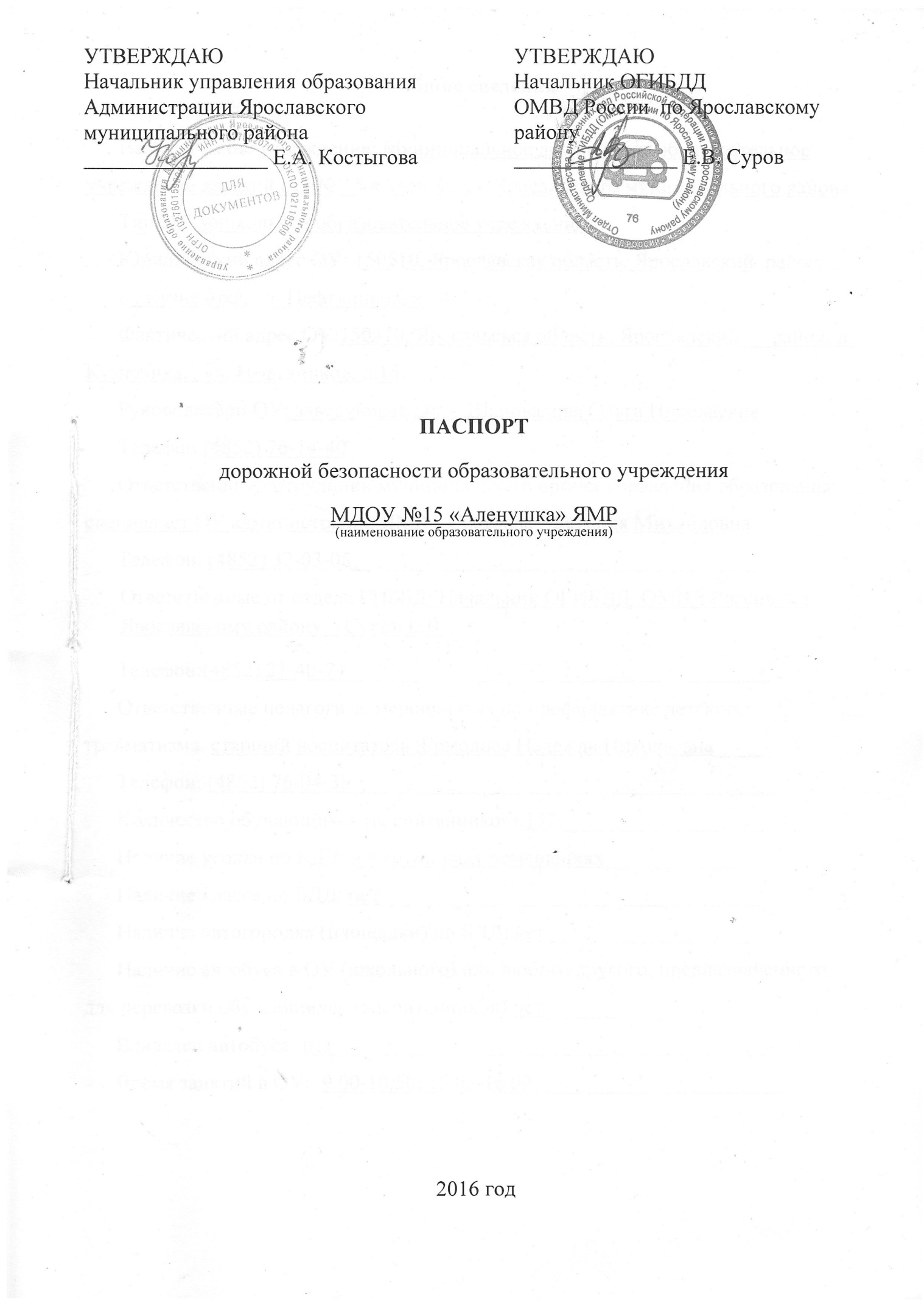 Общие сведенияНаименование учреждения: Муниципальное дошкольное образовательное учреждение детский сад № 15 «Аленушка» Ярославского муниципального районаТип ОУ:дошкольное образовательное учреждениеЮридический адрес ОУ: 150510, Ярославская область, Ярославский_район, д. Кузнечиха, ул. Нефтяников, д.14Фактический адрес ОУ:150510, Ярославская область, Ярославский___район, д. Кузнечиха, , ул. Нефтяников, д.14Руководители ОУ: заведующая д/с –  Шаповалова Ольга НиколаевнаТелефон:(4852) 76-14-40Ответственные сотрудники муниципального органа управления образования: специалист ОУ администрации ЯМР – Светлова Виктория МихайловнаТелефон: (4852) 32-03-05_______________________________________Ответственные от отдела ГИББД: Начальник ОГИБДД  ОМВД России  по Ярославскому району – Суров Е.В.Телефон:(4852) 21-40-74_______________________________________Ответственные педагоги за мероприятия по профилактике детского           травматизма: старший воспитатель  Ермолова Надежда Николаевна______Телефон: (4852) 76-04-38_______________________________________Количество обучающихся (воспитанников):137____________________Наличие уголка по БДД: в 6 групповых помещениях____________Наличие класса по БДД: нет_____________________________________Наличие автогородка (площадки) по БДД: нет____________________Наличие автобуса в ОУ (школьного) или любого другого, предназначенного для перевозки обучающихся (воспитанников):нет_______Владелец автобуса: нет_________________________________________Время занятий в ОУ:  9.00-10.50; 15.05-16.00_______________________Телефоны оперативных служб:Единая служба спасения – 01Дежурный УФСБ – 20-00-30Дежурная часть РОВД – 21-54-02; 21-40-05Скорая помощь – 03Управление ГО и ЧС – 30-75-21Служба спасения (сотовый) – 112Единая диспетчерская служба Ярославского района – 25-06-06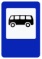 СодержаниеПлан-схемы образовательного учреждения:район расположения ОУ, пути движения транспортных средств и обучающихся (воспитанников);организация дорожного движения в непосредственной близости от ОУ с размещением соответствующих технических средств, маршруты движения обучающихся (воспитанников) и расположение парковочных мест;маршруты движения организованных групп обучающихся (воспитанников) от ОУ к стадиону, парку или к спортивно-оздоровительному комплексу;пути движения транспортных средств к местам разгрузки, погрузки и рекомендуемых безопасных путей передвижения обучающихся (воспитанников) по  территории образовательного учреждения.План-схемы образовательного учреждения:район расположения ОУ, пути движения транспортных средств и обучающихся (воспитанников)Пояснительная записка к схеме района расположения образовательного учреждения,пути движения транспортных средств и детей (воспитанников) МДОУ детский сад № 15 «Аленушка» представляет собой отдельно стоящее двухэтажное здание, расположенное на улице Нефтяников 14. Территория ДОУ имеет сплошное капитальное ограждение.Места передвижения пешеходов оборудованы знаками дорожного движения.Территория, указанная в схеме, включает в себя:дошкольное образовательное учреждение №15 «Аленушка»автомобильные дороги и тротуары;пути движения детей (воспитанников) в/из дошкольного учреждения;уличные (наземные – регулируемые / нерегулируемые) пешеходные переходы;остановка рейсового автобуса;припаркованные автомобили;пешеходные дорожки на территории дошкольного учреждения;название улиц и нумерация домов.Схема составлена для общего представления о районе ДОУ. Для изучения безопасности движения обучающихся (воспитанников) на схеме обозначены наиболее частые пути их движения.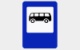 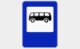 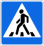 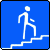 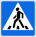 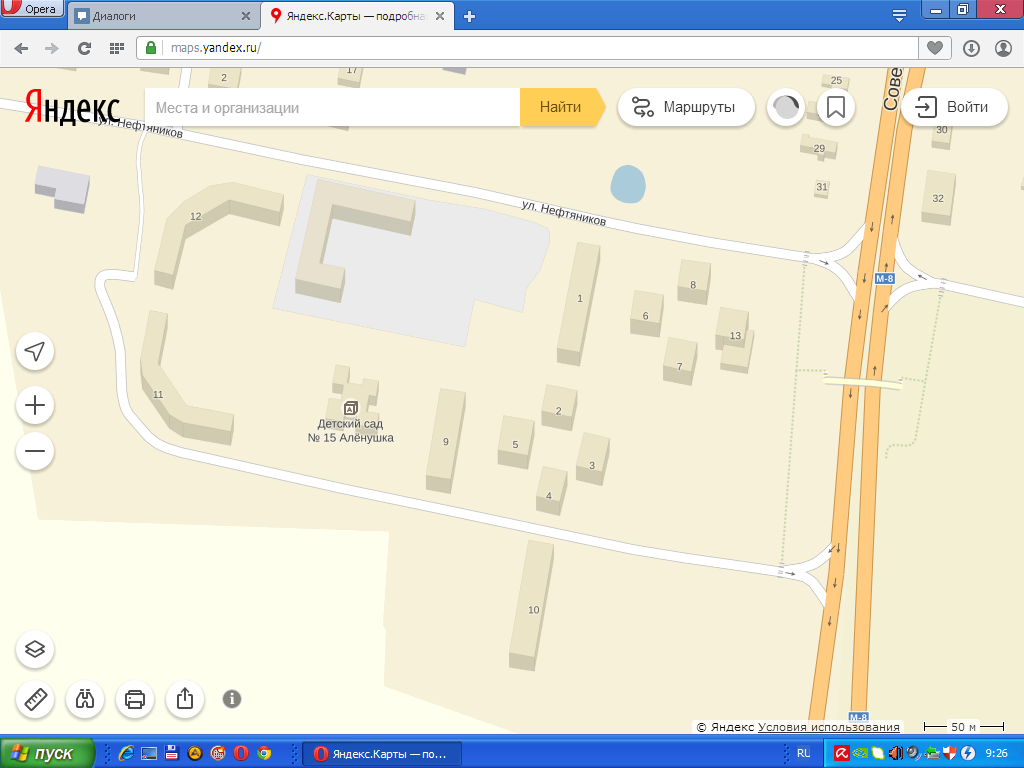 Условные обозначения:	движение транспорта		движение пешеходов                                              автостоянкаорганизация дорожного движения в непосредственной близости от ОУ с размещением соответствующих технических средств, маршруты движения обучающихся (воспитанников) и расположение парковочных мест.Пояснительная записка к схеме - организация дорожного движения в непосредственной близости от образовательного учреждения с размещением соответствующих технических средств организации дорожного движения, маршрутов движения детей (воспитанников) и расположения парковочных местДанная схема ограничена автомобильными дорогами, находящимися в непосредственной близости от дошкольного образовательного учреждения №15 «Аленушка».На схеме обозначено:здание дошкольного образовательного учреждения  №15 «Аленушка», с указанием территории, принадлежащей непосредственно дошкольному  учреждению (при наличии указать ограждение территории и искусственное освящение);автомобильные дороги и тротуары;уличные (наземные – регулируемые / нерегулируемые) пешеходные переходы;название улиц и нумерация домов;направление движения транспортных средств по проезжей части;направление безопасного маршрута движения детей (воспитанников);расположение остановок маршрутных транспортных средств и безопасные маршруты движения детей (воспитанников) от остановочного пункта к ДОУ и обратно.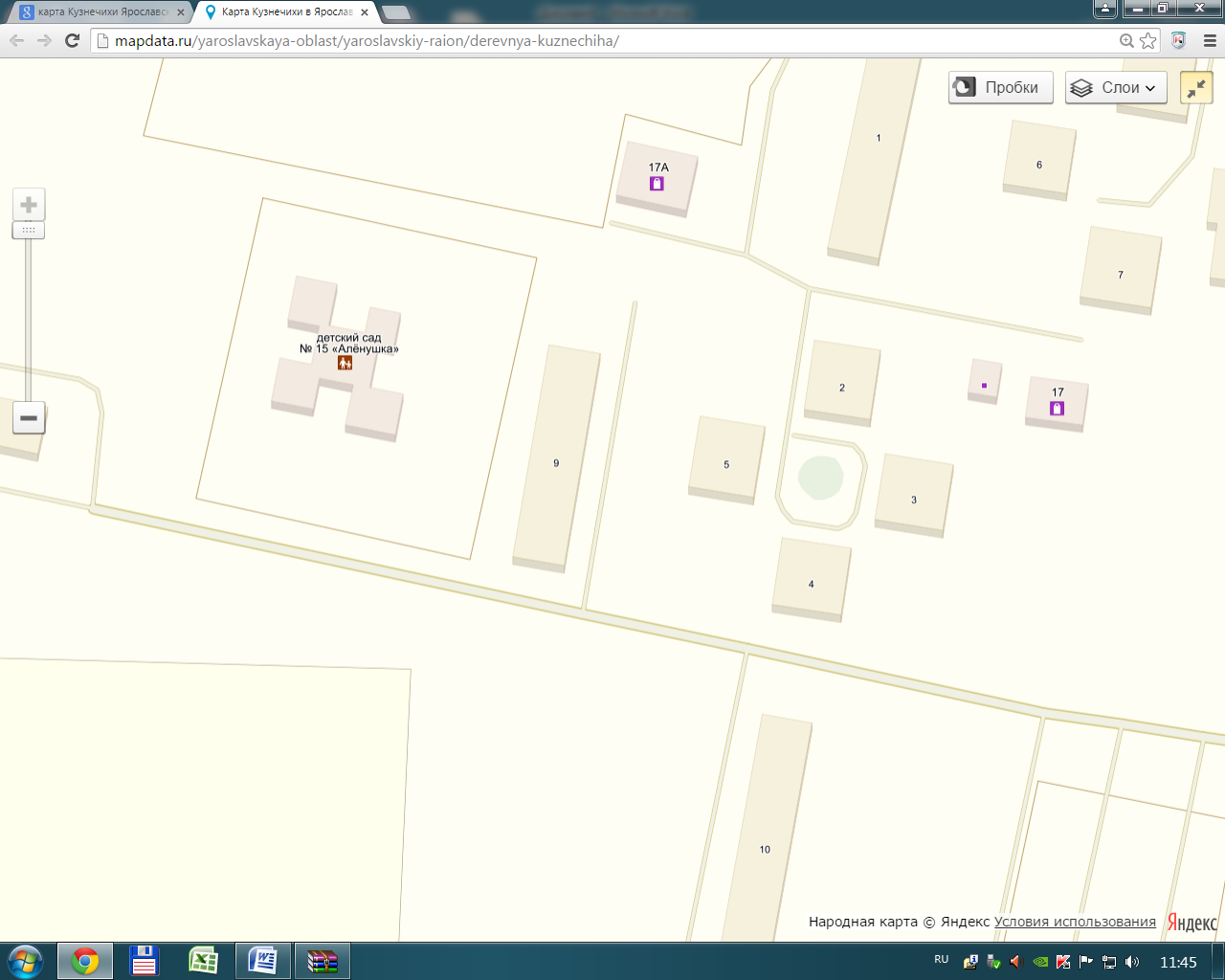 Условные обозначения:  	 - движение пешеходов	 - движение транспорта	             - парковочные места для автомобилеймаршруты движения организованных групп обучающихся (воспитанников) от ОУ к стадиону, парку или к спортивно-оздоровительному комплексуПояснительная записка к схеме - маршруты движения организованных групп детей (воспитанников)от образовательного учреждения к стадиону, парку или спортивно-оздоровительному комплексуДанная схема используется преподавательским составом при организации движения детей к местам проведения занятий вне территории дошкольного учреждения.На данной схеме указаны:безопасные маршруты движения детей от дошкольного образовательного учреждения №15 «Аленушка» к МОУ Кузнечихинская СОШ, КСЦ, МДОУ №20 «Кузнечик»  и обратно;автомобильные дороги и тротуары;пешеходные переходы;название улиц;жилые дома.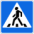 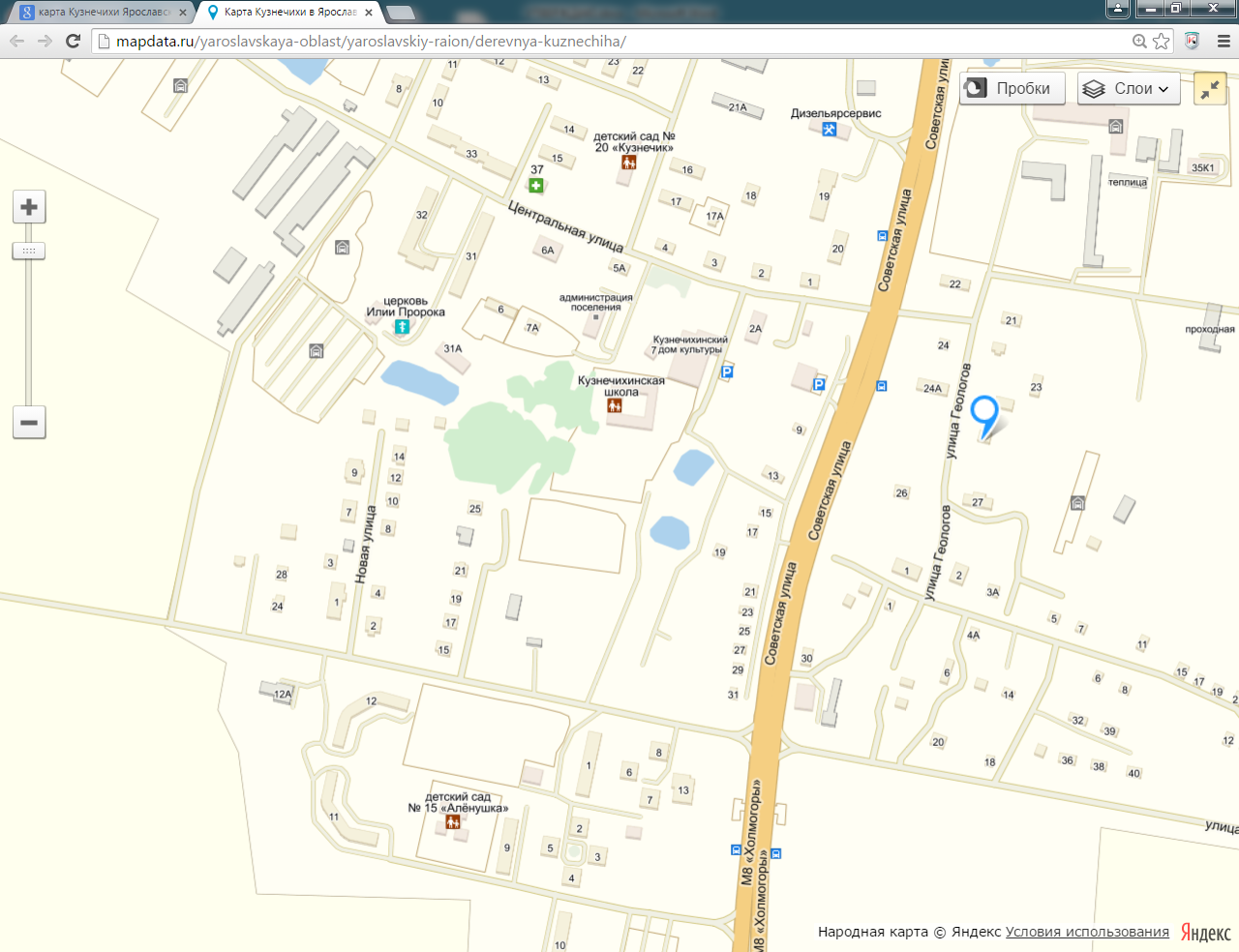 Условные обозначения:  	 - движение пешеходов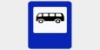 	- автобусная остановка	- надземный пешеходный переходпути движения транспортных средств к местам разгрузки, погрузки и рекомендуемых безопасных путей передвижения обучающихся (воспитанников) по  территории образовательного учрежденияПояснительная записка к схеме – пути движения транспортных средств к местам разгрузки/погрузкии рекомендуемые пути передвижения детей по территории образовательного учрежденияНа схеме указана примерная траектория движения транспортного средства по территории дошкольного учреждения, в том числе место погрузки /разгрузки, а также безопасные маршруты движения детей во время погрузочно-разгрузочных работ.	Условные обозначения:  	 - движение пешеходов	 - движение транспорта	- место погрузки/разгрузки